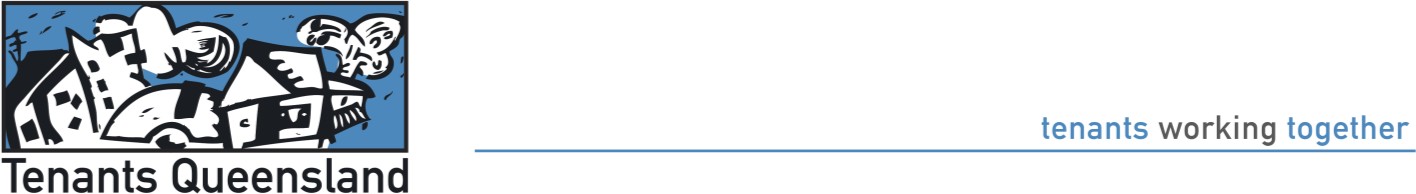 CLIENT COMPLAINT FORMTHIS FORM IS TO BE COMPLETED BY THE INDIVIDUAL MAKING THE COMPLAINT REGARDING A TENANTS QLD EMPLOYEE OR SERVICE.(This form will be stored confidentially as per TQ’s Privacy and Confidentiality Policy)Signature of person making the complaint:   	RETURN completed form to the Business Manager: complaints@tenantsqld.org.au or post to Tenants QueenslandLevel 1, 87 Wickham Terrace, Spring Hill Q 4000Date the complaint is being made/	/Name of the person making the complaintContact detailsAddressPhone:Email:Type of complaint Client complaintType of complaint Client complaintBrief outline of the complaint (including date/s of incident leading to a complaint; name of worker, description of the complaint; and any follow up action taken by you)Brief outline of the complaint (including date/s of incident leading to a complaint; name of worker, description of the complaint; and any follow up action taken by you)